Difesa personaleKrav Maga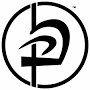 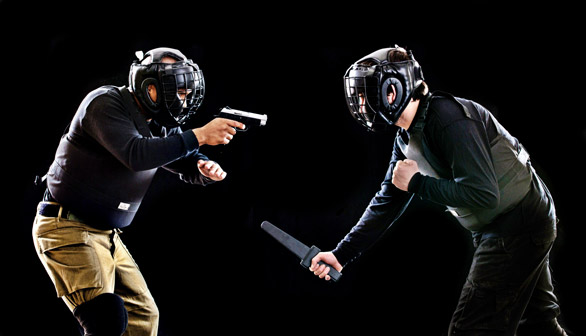 Parte teoricaAspetti legali della difesa personale;alterazioni psicomotorie nelle situazioni di stress;reazioni a un’aggressione;gestione dello stress;Parte praticaTecniche di sicurezza;Posizione di guardia e le distanze di sicurezza;L’importanza di uscire dal cono d’attacco;Gli spostamenti e la chiusura della distanza ;Tecniche di difesa personale su:AGGRESSIONI DISARMATEDIFESA DA ARMI DA TAGLIO E DA PUNTADIFESA DA ARMI DI ROTTURADIFESA DA ARMI DA FUOCOTECNICHE DI difesa a terza personaTECNICHE DI IMMOBILIZZAZIONE E CONTROLLOTECNICHE DI TRASPORTO